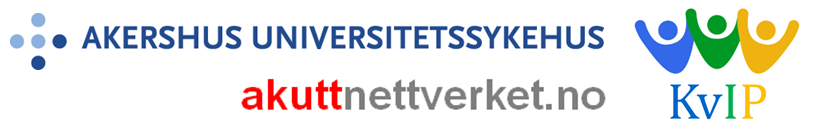 Intervju med pårørendeEnheten:Antall foreldre: Husk at spørsmålene er kun rådgivende og kan utdypes og konkretiseres mellom dere i lys av tema som har blitt i fokus tidligere på dagen.Husk at spørsmålene er kun rådgivende og kan utdypes og konkretiseres mellom dere i lys av tema som har blitt i fokus tidligere på dagen.Miljø og fasiliteterMiljø og fasiliteterHva var førsteinntrykket av enheten? Hvordan tror dere det er for barna å være her? Hva synes dere om lokalene? Er de godt egnet og utformet (plass, innredning, mulighet for aktivitet, trivsel osv.)?Hva synes dere om soverommene, badene og de andre rommene? Ev forslag til forbedringer?Hva synes dere om uteområdet og muligheten til uteaktiviteter?Føler dere at barna er trygge ved enheten? Er deres sikkerhet ivaretatt?Er det lett å komme hit?Er det private rom hvor dere kan snakke sammen, utenom soverommet?Er det tilrettelagt slik at foreldre har mulighet til å overnatte ved enheten?Bemanning og opplæringBemanning og opplæringOpplever dere at det er nok ansatte tilstede på dag, kveld, natt, helgene? Har dere oversikt over hvem som er/kommer på jobb til enhver tid? Finnes det oversikt over de som jobber her med navn og bilder?Hvordan er relasjonen til de ansatte?Kan dere få kontakt med de ansatte ved behov? I så fall, hvordan?Innleggelse og utskrivingInnleggelse og utskrivingHva visste dere om enheten før Innleggelsen? Hvilke opplysning fikk dere i det første døgnet?Hvordan opplevde dere selve innleggelsen? Er det noe de ansatte kunne ha gjort annerledes den dagen?Har dere fått informasjon om hva som vil skje i forbindelse med utskrivning?Behandling og omsorgBehandling og omsorgHva slags planer kjenner dere til at barna deres har?(behandlingsplaner, krise-/mestringsplaner, individuell plan)Har dere vært deltagende i utviklingen av planene? På hvilken måte? Hva synes dere om å undertegne planene? Bør ungdommene undertegne?Vet dere hvem som er barnas pasientansvarlige, informasjonsansvarlige eller kontaktmiljøterapeut/er ved enheten? Hvor ofte har dere møter med barnas pasientansvarlige og kontaktmiljøterapeut/er? Kan dere be om møter ved behov?Hvilke erfaring har dere med skolen her?Er dere fornøyde med skoleopplegget? Hva synes dere om mattilbudet ved enheten? Kvalitet/mengde/adgang til ved behov/tilpasning til kultur, religion og lignendeSynes dere at oppholdet ved enheten har vært til hjelp? – eller hinder? Er det noe spesielt dere vil trekke fram?RettigheterRettigheterHar dere blitt informert om hvilke rettigheter dere har som foreldre? På hvilken måte?Hvordan blir dere møtt av de ansatte? Viser de respekt for deres rettigheter og oppfatninger?Vet dere hvordan dere kan fremme klage? Tror dere at en klage blir tatt alvorlig?